COMMISSION ADMINISTRATIVE PARITAIRE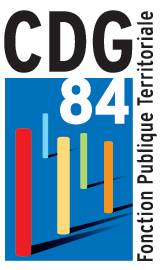 	CATEGORIE 	A    B    C TRANSFERT DE PERSONNELChangement de résidence administrative  Modification de la situation de l’intéressé Saisine à adresser à l’attention du service gestion des carrières avec l’intégralité des pièces demandéesPièces à joindre à la saisine :Accord écrit de l’agentProjet de convention Fiches de poste (ancienne et nouvelle situation)Nouvelle collectivité : 	Adresse : 	Date d'effet du transfert : ___/___/______Nouvelles fonctions exercées:	Motifs du transfert :	AVIS DE LA COMMISSION ADMINISTRATIVE PARITAIRE :Observations : Date : ___/___/______Cachet et signature de l’autorité territoriale :